CIDJP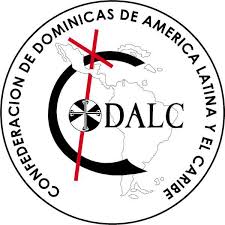 Planificación estratégica –octubre 2020 – octubre 2021Rama / Región / Continente: Hermanas de América Latina y el Caribe  
Asuntos pendientes de 2020  Encuentro taller de JPIC Cono Sur  Mejorar la comunicación Visita a lugares-presencias: Ecuador-VenezuelaPlan Concreto hasta octubre de 2021  NOTA: SIGNIFICA QUE SE REQUERIRA RECURSOS Marcela Soto Ahumada Promotora JPIC CODALCNºPAPEL - METASCOMPROMISOSCOMPROMISOSDESTINATARIOSRESPONSA-BLESPERIODO DE TIEMPOSRECURSOS NECESITADOSNºPAPEL - METASOBJETIVOS 2021ACTIVIDADESDESTINATARIOSRESPONSA-BLESPERIODO DE TIEMPOSRECURSOS NECESITADOS1COMUNICACIÓN1.Organizar encuentros Encuentro por zoomPromotoras JPIC congregacionalesPromotora JPIC CODALCNoviembre 2020Febrero 202112.Informar  a las hermanas del caminar de JPIC Informes periódicos en los encuentros y publicar en la webDominicas de AL y el CaribePromotora JPIC CODALCMensual 13.Estar presente como JPIC en las redes Publicación cartas sobre la realidad en la web de CODALCFamilia DominicanaEquipo de CODALCMensual 2FORMACIÓN4.Ejecutar taller Re organización encuentro taller para el Cono Sur  con JPIC ParaguayPromotores JPIC Cono SurPromotores JPIC CODALC- CIDALC - JPIC ParaguayOctubre 202125.Organizar webinar con temas específicos Webinar con temas: violencia contra la mujer, migración. Cuidado de la Casa ComúnPromotoras de JPIC abierta a laic@sPromotores JPIC CODALC – CIDALCMarzo 2021Mayo 20213 SOLIDARIDAD6.Acompañar algunas presencias Contacto vía online o visitas presenciales a Ecuador, Venezuela, ParaguayHermanas Equipo CODALC3 SOLIDARIDAD7.Promocionar y concientizar el Mes por la Paz Difusión por carta, Facebook, web Familia Dominicana Promotores JPIC CODALC – CIDALCNoviembre-diciembre3 SOLIDARIDAD8.Acoger los ODS Difusión y formación de los ODSFamilia DominicanaPromotores JPIC CODALC – CIDALCEnero a octubre 2021